关于2023-2024学年第2学期研究生选课的相关通知1、下学期要开设4门MOOC（《工程伦理》、《科研诚信与学术规范》、《中国民间艺术的奇妙之旅》、《对话大国工匠 致敬劳动模范》），届时会在网页公布学习网址及使用指南，请提醒学生。2.下学期《体美劳素质素养》包括体（体育）、美（《中国民间艺术的奇妙之旅》）、劳（《对话大国工匠 致敬劳动模范》）三部分，成绩比重为2:1:1，合计1学分。系统内仅排体育课上课时间（学生选择体育课的同时默认进入美、劳上课名单），美（《中国民间艺术的奇妙之旅》）、劳（《对话大国工匠 致敬劳动模范》）为MOOC，上课、考试时间见MOOC上课说明，MOOC学生名单以系统内《体美劳素质素养》的体育课选课名单为准。3、MOOC上课说明下学期《工程伦理》、《科研诚信与学术规范》、《中国民间艺术的奇妙之旅》、《对话大国工匠 致敬劳动模范》将采用慕课（MOOC）形式上课。各位同学需要登录相应的课程学习网站进行在线学习和考试（下学期开学四周内，将统一导入选课学生名单，请同学们四周后再登陆课程网址或APP）。(1) 《中国民间艺术的奇妙之旅》、《对话大国工匠 致敬劳动模范》登录网址为：http://syhdyjs.boya.chaoxing.com/，登录账号为本人学号，初始密码为cxjt123@。学习起止日期为2024年3月18日至2024年6月2日,结课在线考试时间为2024年5月27日-2024年6月2日，选课学生需在此时间段内在线参加并完成结课考试，超出此时间段将不能参加在线考试。如有系统登录问题，请联系客服 17568104266（白老师）18354215565（郑老师）010-4000698603（客服），具体的操作方法详见：中国石油大学(华东)2024年博雅学分课学生学习手册.pdf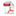 (2)《科研诚信与学术规范》、《工程伦理》课程登录方式：在微信公众号搜索并关注“长江雨课堂”微信公众号，进入“长江雨课堂”公众号后，点击“更多”-“身份绑定”-搜索栏中输入：“中国石油大学（华东）研究生院”进行绑定。按页面提示输入账号密码（账号为学号，密码为upc@学号），认证通过后系统会为您同步校内个人信息及开课数据。学习起止日期为2024年3月18日至2024年6月2日,结课在线考试时间为2024年5月27日-2024年6月2日，选课学生需在此时间段内在线参加并完成结课考试，超出此时间段将不能参加在线考试。如有系统登录问题，请联系客服010-82152519，具体的操作方法详见：中国石油大学（华东）研究生院操作手册（学生）长江.pdf4.1月22日开启公共课选课，理学院现也开放专业课选课，请同学们（包括同等学力硕士、同等学力博士）注意选课时间，现在到2月23日之前在系统中完成选课。 专业课表在 学院（部）主页已经公布。